Freedom of Information Act (FOIA) Request – 170904015You asked for the following information from the Ministry of Justice (MoJ):  If it is possible to provide information on both:tariff given at sentence between 2004 and 2016 and time served before release for the same period.Which was a follow up to two previous questions:First request: 113394Information about the average sentence length for mandatory life sentences for murder, excluding whole life tariffs, from 1990-present?Second request: 113780If it is possible to provide information on both tariff given at sentence, and time served before release that would be very helpful. If only one is possible, then tariff given at sentence, pleaseYour request has been handled under the FOIA.Question 1I can confirm that the department holds the information that you have asked for and it can be viewed in the attached annex.Question 2I can confirm that the MoJ holds the information that you have requested. However, the information is exempt from disclosure under section 21 of the FOIA, because it is reasonably accessible to you. The requested data is published in Offender Management Statistics for England and Wales and can be found at the following link:https://www.gov.uk/government/statistics/offender-management-statistics-quarterly-october-to-december-2016In the linked file ‘Prison Releases: 2016’, Table A3.3 gives data from 2002 onwards on average time served by mandatory lifers.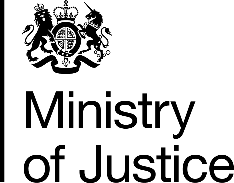 September 2017